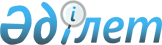 О внесении изменений в решение Созакского районного маслихата от 27 декабря 2018 года № 216 "О бюджете сельских округов и поселков на 2019-2021 годы"
					
			С истёкшим сроком
			
			
		
					Решение Созакского районного маслихата Туркестанской области от 19 марта 2019 года № 230. Зарегистрировано Департаментом юстиции Туркестанской области 27 марта 2019 года № 4948. Прекращено действие в связи с истечением срока
      В соответствии с пунктом 2 статьи 9-1, пунктом 4 статьи 106 и с пунктом 4 статьи 109-1 Бюджетного кодекса Республики Казахстан от 4 декабря 2008 года, подпунктом 1) пункта 1 статьи 6 Закона Республики Казахстан от 23 января 2001 года "О местном государственном управлении и самоуправлении в Республике Казахстан" и решением Созакского районного маслихата от 13 марта 2019 года за № 224 "О внесении изменений в решение Созакского районного маслихата от 21 декабря 2018 года № 206 "О районном бюджете на 2019-2021 годы" зарегистрированного в Реестре государственной регистрации нормативных правовых актов за № 4931 Созакский районный маслихат РЕШИЛ:
      1. Внести в решение Созакского районного маслихата от 27 декабря 2018 года № 216 "О бюджете сельских округов и поселков на 2019-2021 годы" (зарегистрировано в Реестре государственной регистрации нормативных правовых актов за № 4877, опубликовано 23 января 2019 года в газете "Созақ үні" и в эталонном контрольном банке нормативных правовых актов Республики Казахстан в электронном виде 22 января 2019 года) следующие изменения:
      пункт 1 изложить в следующей редакции:
      "1. Утвердить бюджет сельского округа Жартытобе на 2019-2021 годы согласно приложению 1 соответственно, в том числе на 2019 год в следующих объемах:
      1) доходы – 67 097 тысяч тенге:
      налоговые поступления – 3 480 тысяч тенге;
      неналоговые поступления – 1 502 тысяч тенге;
      поступления от продажи основного капитала – 0;
      поступления трансфертов – 62 115 тысяч тенге;
      2) затраты – 67 978 тысяч тенге;
      3) чистое бюджетное кредитование – 0:
      бюджетные кредиты – 0;
      погашение бюджетных кредитов – 0;
      4) сальдо по операциям с финансовыми активами – 0:
      приобретение финансовых активов – 0;
      поступления от продажи финансовых активов государства – 0;
      5) дефицит (профицит) бюджета – 0;
      6) финансирование дефицита (использование профицита) бюджета – 0:
      поступление займов – 0;
      погашение займов – 0;
      используемые остатки бюджетных средств – 881 тысяч тенге.".
      пункт 3 изложить в следующей редакции:
      "3. Утвердить бюджет сельского округа Жуантобе на 2019-2021 годы согласно приложению 2 соответственно, в том числе на 2019 год в следующих объемах:
      1) доходы – 65 617 тысяч тенге:
      налоговые поступления – 3 429 тысяч тенге;
      неналоговые поступлениям – 110 тысяч тенге;
      поступления от продажи основного капитала –0;
      поступления трансфертов – 62 078 тысяч тенге;
      2) затраты – 66 843 тысяч тенге;
      3) чистое бюджетное кредитование – 0:
      бюджетные кредиты – 0;
      погашение бюджетных кредитов – 0;
      4) сальдо по операциям с финансовыми активами – 0:
      приобретение финансовых активов – 0;
      поступления от продажи финансовых активов государства – 0;
      5) дефицит (профицит) бюджета – 0;
      6) финансирование дефицита (использование профицита) бюджета – 0:
      поступление займов – 0;
      погашение займов – 0;
      используемые остатки бюджетных средств – 1 226 тысяч тенге.".
      пункт 5 изложить в следующей редакции:
      "5. Утвердить бюджет сельского округа Каракур на 2019-2021 годы согласно приложению 3 соответственно, в том числе на 2019 год в следующих объемах:
      1) доходы – 63 149 тысяч тенге:
      налоговые поступления – 4 849 тысяч тенге;
      неналоговые поступления – 631 тысяч тенге;
      поступления от продажи основного капитала – 0;
      поступления трансфертов – 57 669 тысяч тенге;
      2) затраты – 64 469 тысяч тенге;
      3) чистое бюджетное кредитование – 0:
      бюджетные кредиты – 0;
      погашение бюджетных кредитов – 0;
      4) сальдо по операциям с финансовыми активами – 0:
      приобретение финансовых активов – 0;
      поступления от продажи финансовых активов государства – 0;
      5) дефицит (профицит) бюджета – 0;
      6) финансирование дефицита (использование профицита) бюджета – 0:
      поступление займов – 0;
      погашение займов – 0;
      используемые остатки бюджетных средств – 1 320 тысяч тенге.".
      пункт 7 изложить в следующей редакции:
      "7. Утвердить бюджет сельского округа Каратау на 2019-2021 годы согласно приложению 4 соответственно, в том числе на 2019 год в следующих объемах:
      1) доходы – 60 207 тысяч тенге:
      налоговые поступления – 11 372 тысяч тенге;
      неналоговые поступления – 0;
      поступления от продажи основного капитала – 0;
      поступления трансфертов – 48 835 тысяч тенге;
      2) затраты – 61 097 тысяч тенге;
      3) чистое бюджетное кредитование – 0:
      бюджетные кредиты – 0;
      погашение бюджетных кредитов – 0;
      4) сальдо по операциям с финансовыми активами – 0:
      приобретение финансовых активов – 0;
      поступления от продажи финансовых активов государства – 0;
      5) дефицит (профицит) бюджета – 0;
      6) финансирование дефицита (использование профицита) бюджета – 0:
      поступление займов – 0;
      погашение займов – 0;
      используемые остатки бюджетных средств – 890 тысяч тенге.".
      пункт 9 изложить в следующей редакции:
      "9. Утвердить бюджет сельского округа Кумкент на 2019-2021 годы согласно приложению 5 соответственно, в том числе на 2019 год в следующих объемах:
      1) доходы – 90 026 тысяч тенге:
      налоговые поступления – 3 568 тысяч тенге;
      неналоговые поступления – 200 тысяч тенге;
      поступления от продажи основного капитала – 0;
      поступления трансфертов – 86 258 тысяч тенге;
      2) затраты – 90 613 тысяч тенге;
      3) чистое бюджетное кредитование – 0:
      бюджетные кредиты – 0;
      погашение бюджетных кредитов – 0;
      4) сальдо по операциям с финансовыми активами – 0:
      приобретение финансовых активов – 0;
      поступления от продажи финансовых активов государства – 0;
      5) дефицит (профицит) бюджета – 0;
      6) финансирование дефицита (использование профицита) бюджета – 0:
      поступление займов – 0;
      погашение займов – 0;
      используемые остатки бюджетных средств – 587 тысяч тенге.".
      пункт 11 изложить в следующей редакции:
      "11. Утвердить бюджет сельского округа Созак на 2019-2021 годы согласно приложению 6 соответственно, в том числе на 2019 год в следующих объемах:
      1) доходы – 159 179 тысяч тенге:
      налоговые поступления – 20 174 тысяч тенге;
      неналоговые поступления – 2 873 тысяч тенге;
      поступления от продажи основного капитала – 0;
      поступления трансфертов – 136 132 тысяч тенге;
      2) затраты – 160 579 тысяч тенге;
      3) чистое бюджетное кредитование – 0:
      бюджетные кредиты – 0 тенге;
      погашение бюджетных кредитов – 0;
      4) сальдо по операциям с финансовыми активами – 0:
      приобретение финансовых активов – 0;
      поступления от продажи финансовых активов государства – 0;
      5) дефицит (профицит) бюджета – 0;
      6) финансирование дефицита (использование профицита) бюджета –0:
      поступление займов – 0;
      погашение займов – 0;
      используемые остатки бюджетных средств –1 400 тысяч тенге.".
      пункт 13 изложить в следующей редакции:
      "13. Утвердить бюджет сельского округа Сызган на 2019-2021 годы согласно приложению 7 соответственно, в том числе на 2019 год в следующих объемах:
      1) доходы – 52 892 тысяч тенге:
      налоговые поступления – 3 616 тысяч тенге;
      неналоговые поступления – 535 тысяч тенге;
      поступления от продажи основного капитала – 0;
      поступления трансфертов – 48 741 тысяч тенге;
      2) затраты – 53 852 тысяч тенге;
      3) чистое бюджетное кредитование – 0:
      бюджетные кредиты – 0;
      погашение бюджетных кредитов – 0;
      4) сальдо по операциям с финансовыми активами – 0:
      приобретение финансовых активов – 0;
      поступления от продажи финансовых активов государства – 0;
      5) дефицит (профицит) бюджета – 0;
      6) финансирование дефицита (использование профицита) бюджета –0:
      поступление займов – 0;
      погашение займов – 0;
      используемые остатки бюджетных средств – 960 тысяч тенге.".
      пункт 15 изложить в следующей редакции:
      "15. Утвердить бюджет сельского округа Шолаккорган на 2019-2021 годы согласно приложению 8 соответственно, в том числе на 2019 год в следующих объемах:
      1) доходы – 373 968 тысяч тенге:
      налоговые поступления – 59 750 тысяч тенге;
      неналоговые поступления – 2 813 тысяч тенге;
      поступления от продажи основного капитала – 0;
      поступления трансфертов – 311 405 тысяч тенге;
      2) затраты – 376 375 тысяч тенге;
      3) чистое бюджетное кредитование – 0:
      бюджетные кредиты – 0;
      погашение бюджетных кредитов – 0;
      4) сальдо по операциям с финансовыми активами – 0:
      приобретение финансовых активов – 0;
      поступления от продажи финансовых активов государства – 0;
      5) дефицит (профицит) бюджета – 0;
      6) финансирование дефицита (использование профицита) бюджета –0:
      поступление займов – 0;
      погашение займов – 0;
      используемые остатки бюджетных средств – 2 407 тысяч тенге.".
      пункт 17 изложить в следующей редакции:
      "17. Утвердить бюджет поселка Кыземшек на 2019-2021 годы согласно приложению 9 соответственно, в том числе на 2019 год в следующих объемах:
      1) доходы – 173 515 тысяч тенге:
      налоговые поступления – 30 280 тысяч тенге;
      неналоговые поступления – 2 525 тысяч тенге;
      поступления от продажи основного капитала – 0;
      поступления трансфертов – 140 710 тысяч тенге;
      2) затраты – 174 295 тысяч тенге;
      3) чистое бюджетное кредитование – 0:
      бюджетные кредиты – 0;
      погашение бюджетных кредитов – 0;
      4) сальдо по операциям с финансовыми активами – 0:
      приобретение финансовых активов – 0;
      поступления от продажи финансовых активов государства – 0;
      5) дефицит (профицит) бюджета – 0;
      6) финансирование дефицита (использование профицита) бюджета –0:
      поступление займов – 0;
      погашение займов – 0;
      используемые остатки бюджетных средств –780 тысяч тенге.".
      пункт 19 изложить в следующей редакции:
      "19. Утвердить бюджет поселка Таукент на 2019-2021 годы согласно приложению 10 соответственно, в том числе на 2019 год в следующих объемах:
      1) доходы – 307 840 тысяч тенге:
      налоговые поступления – 43 616 тысяч тенге;
      неналоговые поступления – 1 050 тысяч тенге;
      поступления от продажи основного капитала – 0;
      поступления трансфертов – 263 174 тысяч тенге;
      2) затраты – 311 698 тысяч тенге;
      3) чистое бюджетное кредитование – 0:
      бюджетные кредиты – 0;
      погашение бюджетных кредитов – 0;
      4) сальдо по операциям с финансовыми активами – 0:
      приобретение финансовых активов – 0;
      поступления от продажи финансовых активов государства – 0;
      5) дефицит (профицит) бюджета – 0;
      6) финансирование дефицита (использование профицита) бюджета –0:
      поступление займов – 0;
      погашение займов –0;
      используемые остатки бюджетных средств – 3 858 тысяч тенге.".
      Приложения 1, 4, 7, 10, 13, 16, 19, 22, 25, и 28 указанному решению изложить в новой редакции согласно приложениям 1, 2, 3, 4, 5, 6, 7, 8, 9 и 10 настоящему решению.
      2. Государственному учреждению "Аппарат Созакского районного маслихата" в установленном законодательством Республики Казахстан порядке обеспечить:
      1) государственную регистрацию настоящего решения в территориальном органе юстиции;
      2) в течение десяти календарных дней со дня государственной регистрации настоящего решения маслихата направление его копии в бумажном и электронном виде на казахском и русском языках в Республиканское государственное предприятие на праве хозяйственного ведения "Республиканский центр правовой информации" для официального опубликования и включения в эталонный контрольный банк нормативных правовых актов Республики Казахстан;
      3) размещение настоящего решения на интернет-ресурсе Созакского районного маслихата после его официального опубликования.
      3. Настоящее решение вводится в действие с 1 января 2019 года. Бюджет сельского округа Жартытобе на 2019 год Бюджет сельского округа Жуантобе на 2019 год Бюджет сельского округа Каракур на 2019 год Бюджет сельского округа Каратау на 2019 год Бюджет сельского округа Кумкент на 2019 год Бюджет сельского округа Созак на 2019 год Бюджет сельского округа Сызган на 2019 год Бюджет сельского округа Шолаккорган на 2019 год Бюджет поселка Кыземшек на 2019 год Бюджет поселка Таукент на 2019 год
					© 2012. РГП на ПХВ «Институт законодательства и правовой информации Республики Казахстан» Министерства юстиции Республики Казахстан
				
      Председатель сессии

      районного маслихата

А. Кузенбаев

      Секретарь районного маслихата

Б. Байгараев
Приложение 1 к решению
Созакского районного
маслихата от 19 марта
2019 года № 230Приложение 1 к решению
Созакского районного
маслихата от 27 декабря
2018 года № 216
Категория 
Категория 
Категория 
Категория 
Сумма, тысяч тенге
Класс 
Класс 
Класс 
Сумма, тысяч тенге
Подкласс
Подкласс
Сумма, тысяч тенге
Наименование
Сумма, тысяч тенге
1
1
1
1
2
3
1. Доходы
67 097
1
Налоговые поступления
3 480
01
Подоходный налог
374
2
Индивидуальный подоходный налог
374
04
Hалоги на собственность
3 106
1
Hалоги на имущество
22
3
Земельный налог
184
4
Hалог на транспортные средства
2 900
2
Неналоговые поступления
1 502
01
Доходы от государственной собственности
1 322
5
Доходы от аренды имущества, находящегося в государственной собственности
1 322
06
Прочие неналоговые поступления
180
1
Прочие неналоговые поступления
180
3
Поступления от продажи основного капитала
0
4
Поступления трансфертов
62 115
02
Трансферты из вышестоящих органов государственного управления
62 115
3
Трансферты из районного (города областного значения) бюджета
62 115
Функциональная группа
Функциональная группа
Функциональная группа
Функциональная группа
Функциональная группа
 Сумма, тысяч тенге
Функциональная подгруппа
Функциональная подгруппа
Функциональная подгруппа
Функциональная подгруппа
 Сумма, тысяч тенге
Администратор бюджетных программ
Администратор бюджетных программ
Администратор бюджетных программ
 Сумма, тысяч тенге
Программа
Программа
 Сумма, тысяч тенге
Наименование
 Сумма, тысяч тенге
2. Затраты
67 978
01
Государственные услуги общего характера
28 908
1
Представительные, исполнительные и другие органы, выполняющие общие функции государственного управления
28 908
124
Аппарат акима города районного значения, села, поселка, сельского округа
28 908
001
Услуги по обеспечению деятельности акима города районного значения, села, поселка, сельского округа
28 459
022
Капитальные расхода государственного органа
449
04
Образование
34 920
1
Дошкольное воспитание и обучение
34 920
124
Аппарат акима города районного значения, села, поселка, сельского округа
34 920
004
Дошкольное воспитание и обучение и организация медицинского обслуживания в организациях дошкольного воспитания и обучения
34 920
07
Жилищно-коммунальное хозяйство
3 950
3
Благоустройство населенных пунктов
3 950
1
1
1
1
2
3
124
Аппарат акима города районного значения, села, поселка, сельского округа
3 950
008
Освещение улиц в населенных пунктах
300
009
Обеспечение санитарии населенных пунктов
300
011
Благоустройство и озеленение населенных пунктов
3 350
08
Культура, спорт, туризм и информационное пространство
200
2
Спорт
200
124
Аппарат акима города районного значения, села, поселка, сельского округа
200
028
Проведение физкультурно-оздоровительных и спортивных мероприятий на местном уровне
200
3. Чистое бюджетное кредитование
0
Бюджетные кредиты
0
Категория 
Категория 
Категория 
Сумма, тысяч тенге
Класс
Класс
Класс
Класс
Сумма, тысяч тенге
Подкласс
Специфика Наименование
Подкласс
Специфика Наименование
Подкласс
Специфика Наименование
Сумма, тысяч тенге
Погашение бюджетных кредитов
0
5
Погашение бюджетных кредитов
0
01
Погашение бюджетных кредитов
0
1
Погашение бюджетных кредитов, выданных из государственного бюджета
0
4. Сальдо по операциям с финансовыми активами
0
Категория 
Категория 
Категория 
Сумма, тысяч тенге
Класс
Класс
Класс
Класс
Сумма, тысяч тенге
Подкласс
Специфика Наименование
Подкласс
Специфика Наименование
Подкласс
Специфика Наименование
Сумма, тысяч тенге
Приобретение финансовых активов
0
Поступления от продажи финансовых активов государства
0
5. Дефицит (профицит) бюджета
0
6. Финансирование дефицита (использование профицита) бюджета
0
Поступления займов
0
7
Поступления займов
0
Функциональная группа 
Функциональная группа 
Функциональная группа 
Функциональная группа 
Функциональная группа 
Сумма, тысяч тенге
Функциональная подгруппа 
Функциональная подгруппа 
Функциональная подгруппа 
Функциональная подгруппа 
Сумма, тысяч тенге
Администратор бюджетных программ 
Администратор бюджетных программ 
Администратор бюджетных программ 
Сумма, тысяч тенге
Программа Наименование 
Программа Наименование 
Сумма, тысяч тенге
Погашение займов
0
16
Погашение займов
0
16
1
Погашение займов
0
Категория 
Категория 
Категория 
Сумма, тысяч тенге
Класс
Класс
Класс
Класс
Сумма, тысяч тенге
Подкласс
Подкласс
Подкласс
Сумма, тысяч тенге
Специфика Наименование
Специфика Наименование
Сумма, тысяч тенге
Используемые остатки бюджетных средств
881
8
Используемые остатки бюджетных средств
881
01
Остатки бюджетных средств
881
1
Свободные остатки бюджетных средств
881
01
Свободные остатки бюджетных средств
881Приложение 2 к решению
Созакского районного
маслихата от 19 марта
2019 года № 230Приложение 4 к решению
Созакского районного
маслихата от 27 декабря
2018 года № 216
Категория 
Категория 
Категория 
Категория 
Сумма, тысяч тенге
Класс 
Класс 
Класс 
Сумма, тысяч тенге
Подкласс
Подкласс
Сумма, тысяч тенге
Наименование
Сумма, тысяч тенге
1
1
1
1
2
3
1. Доходы
65 617
1
Налоговые поступления
3 429
01
Подоходный налог
1 868
2
Индивидуальный подоходный налог
1 868
04
Hалоги на собственность
1 561
1
Hалоги на имущество
23
3
Земельный налог
60
4
Hалог на транспортные средства
1 478
2
Неналоговые поступления
110
01
Доходы от государственной собственности
50
5
Доходы от аренды имущества, находящегося в государственной собственности
50
06
Прочие неналоговые поступления
60
1
Прочие неналоговые поступления
60
3
Поступления от продажи основного капитала
0
4
Поступления трансфертов
62 078
02
Трансферты из вышестоящих органов государственного управления
62 078
3
Трансферты из районного (города областного значения) бюджета
62 078
Функциональная группа
Функциональная группа
Функциональная группа
Функциональная группа
Функциональная группа
Сумма, тысяч тенге
Функциональная подгруппа
Функциональная подгруппа
Функциональная подгруппа
Функциональная подгруппа
Сумма, тысяч тенге
Администратор бюджетных программ
Администратор бюджетных программ
Администратор бюджетных программ
Сумма, тысяч тенге
Программа
Программа
Сумма, тысяч тенге
Наименование
Сумма, тысяч тенге
2. Затраты
66 843
01
Государственные услуги общего характера
24 699
1
Представительные, исполнительные и другие органы, выполняющие общие функции государственного управления
24 699
124
Аппарат акима города районного значения, села, поселка, сельского округа
24 699
001
Услуги по обеспечению деятельности акима города районного значения, села, поселка, сельского округа
24 466
022
Капитальные расхода государственного органа
233
04
Образование
32 526
1
Дошкольное воспитание и обучение
32 526
124
Аппарат акима города районного значения, села, поселка, сельского округа
32 526
004
Дошкольное воспитание и обучение и организация медицинского обслуживания в организациях дошкольного воспитания и обучения
32 526
06
Социальная помощь и социальное обеспечение
1 257
2
Социальная помощь
1 257
124
Аппарат акима гораода райооного значения, села, поселка, сельского округа
1 257
003
Оказание социальной помощи нуждающимся гражданам на дом
1 257
07
Жилищно-коммунальное хозяйство
8 161
3
Благоустройство населенных пунктов
8 161
124
Аппарат акима города районного значения, села, поселка, сельского округа
8 161
008
Освещение улиц в населенных пунктах
1 067
009
Обеспечение санитарии населенных пунктов
94
011
Благоустройство и озеленение населенных пунктов
7 000
08
Культура, спорт, туризм и информационное пространство
200
2
Спорт
200
124
Аппарат акима города районного значения, села, поселка, сельского округа
200
028
Проведение физкультурно-оздоровительных и спортивных мероприятий на местном уровне
200
3. Чистое бюджетное кредитование
0
Бюджетные кредиты
0
Категория 
Категория 
Категория 
Сумма, тысяч тенге
Класс
Класс
Класс
Класс
Сумма, тысяч тенге
Подкласс
Специфика Наименование
Подкласс
Специфика Наименование
Подкласс
Специфика Наименование
Сумма, тысяч тенге
Погашение бюджетных кредитов
0
5
Погашение бюджетных кредитов
0
01
Погашение бюджетных кредитов
0
1
Погашение бюджетных кредитов, выданных из государственного бюджета
0
4. Сальдо по операциям с финансовыми активами
0
Категория 
Категория 
Категория 
Сумма, тысяч тенге
Класс
Класс
Класс
Класс
Сумма, тысяч тенге
Подкласс
Специфика Наименование
Подкласс
Специфика Наименование
Подкласс
Специфика Наименование
Сумма, тысяч тенге
Приобретение финансовых активов
0
Поступления от продажи финансовых активов государства
0
5. Дефицит (профицит) бюджета
0
6. Финансирование дефицита (использование профицита) бюджета
0
Поступления займов
0
7
Поступления займов
0
Функциональная группа 
Функциональная группа 
Функциональная группа 
Функциональная группа 
Функциональная группа 
Сумма, тысяч тенге
Функциональная подгруппа 
Функциональная подгруппа 
Функциональная подгруппа 
Функциональная подгруппа 
Сумма, тысяч тенге
Администратор бюджетных программ 
Администратор бюджетных программ 
Администратор бюджетных программ 
Сумма, тысяч тенге
Программа Наименование 
Программа Наименование 
Сумма, тысяч тенге
Погашение займов
0
16
Погашение займов
0
16
1
Погашение займов
0
Категория 
Категория 
Категория 
Сумма, тысяч тенге
Класс
Класс
Класс
Класс
Сумма, тысяч тенге
Подкласс
Подкласс
Подкласс
Сумма, тысяч тенге
Специфика Наименование
Специфика Наименование
Сумма, тысяч тенге
Используемые остатки бюджетных средств
1 226
8
Используемые остатки бюджетных средств
1 226
01
Остатки бюджетных средств
1 226
1
Свободные остатки бюджетных средств
1 226
01
Свободные остатки бюджетных средств
1 226Приложение 3 к решению
Созакского районного
маслихата от 19 марта
2019 года № 230Приложение 7 к решению
Созакского районного
маслихата от 27 декабря
2018 года № 216
Категория 
Категория 
Категория 
Категория 
Сумма, тысяч тенге
Класс 
Класс 
Класс 
Сумма, тысяч тенге
Подкласс
Подкласс
Сумма, тысяч тенге
Наименование
Сумма, тысяч тенге
1
1
1
1
2
3
1. Доходы
63 149
1
Налоговые поступления
4 849
01
Подоходный налог
272
2
Индивидуальный подоходный налог
272
04
Hалоги на собственность
4 577
1
Hалоги на имущество
38
3
Земельный налог
328
4
Hалог на транспортные средства
4 211
2
Неналоговые поступления
631
01
Доходы от государственной собственности
631
5
Доходы от аренды имущества, находящегося в государственной собственности
631
3
Поступления от продажи основного капитала
0
4
Поступления трансфертов
57 669
02
Трансферты из вышестоящих органов государственного управления
57 669
3
Трансферты из районного (города областного значения) бюджета
57 669
Функциональная группа
Функциональная группа
Функциональная группа
Функциональная группа
Функциональная группа
Сумма, тысяч тенге
Функциональная подгруппа
Функциональная подгруппа
Функциональная подгруппа
Функциональная подгруппа
Сумма, тысяч тенге
Администратор бюджетных программ
Администратор бюджетных программ
Администратор бюджетных программ
Сумма, тысяч тенге
Программа
Программа
Сумма, тысяч тенге
Наименование
Сумма, тысяч тенге
2. Затраты
64 469
01
Государственные услуги общего характера
28 456
1
Представительные, исполнительные и другие органы, выполняющие общие функции государственного управления
28 456
124
Аппарат акима города районного значения, села, поселка, сельского округа
28 456
001
Услуги по обеспечению деятельности акима города районного значения, села, поселка, сельского округа
28 456
022
Капитальные расхода государственного органа
409
04
Образование
33 994
1
Дошкольное воспитание и обучение
33 994
124
Аппарат акима города районного значения, села, поселка, сельского округа
33 994
004
Дошкольное воспитание и обучение и организация медицинского обслуживания в организациях дошкольного воспитания и обучения
33 994
06
Социальная помощь и социальное обеспечение
1 259
2
Социальная помощь
1 259
124
Аппарат акима гораода райооного значения, села, поселка, сельского округа
1 259
003
Оказание социальной помощи нуждающимся гражданам на дом
1 256
07
Жилищно-коммунальное хозяйство
560
3
Благоустройство населенных пунктов
560
124
Аппарат акима города районного значения, села, поселка, сельского округа
560
008
Освещение улиц в населенных пунктах
60
009
Обеспечение санитарии населенных пунктов
200
011
Благоустройство и озеленение населенных пунктов
300
08
Культура, спорт, туризм и информационное пространство
200
2
Спорт
200
124
Аппарат акима города районного значения, села, поселка, сельского округа
200
028
Проведение физкультурно-оздоровительных и спортивных мероприятий на местном уровне
200
3. Чистое бюджетное кредитование
0
Бюджетные кредиты
0
Категория 
Категория 
Категория 
Сумма, тысяч тенге
Класс
Класс
Класс
Класс
Сумма, тысяч тенге
Подкласс
Специфика Наименование
Подкласс
Специфика Наименование
Подкласс
Специфика Наименование
Сумма, тысяч тенге
Погашение бюджетных кредитов
0
5
Погашение бюджетных кредитов
0
01
Погашение бюджетных кредитов
0
1
Погашение бюджетных кредитов, выданных из государственного бюджета
0
4. Сальдо по операциям с финансовыми активами
0
Категория 
Категория 
Категория 
Сумма, тысяч тенге
Класс
Класс
Класс
Класс
Сумма, тысяч тенге
Подкласс
Специфика Наименование
Подкласс
Специфика Наименование
Подкласс
Специфика Наименование
Сумма, тысяч тенге
Приобретение финансовых активов
0
Поступления от продажи финансовых активов государства
0
5. Дефицит (профицит) бюджета
0
6. Финансирование дефицита (использование профицита) бюджета
0
Поступления займов
0
7
Поступления займов
0
Функциональная группа 
Функциональная группа 
Функциональная группа 
Функциональная группа 
Функциональная группа 
Сумма, тысяч тенге
Функциональная подгруппа 
Функциональная подгруппа 
Функциональная подгруппа 
Функциональная подгруппа 
Сумма, тысяч тенге
Администратор бюджетных программ 
Администратор бюджетных программ 
Администратор бюджетных программ 
Сумма, тысяч тенге
Программа Наименование 
Программа Наименование 
Сумма, тысяч тенге
Погашение займов
0
16
Погашение займов
0
16
1
Погашение займов
0
Категория 
Категория 
Категория 
Сумма, тысяч тенге
Класс
Класс
Класс
Класс
Сумма, тысяч тенге
Подкласс
Подкласс
Подкласс
Сумма, тысяч тенге
Специфика Наименование
Специфика Наименование
Сумма, тысяч тенге
Используемые остатки бюджетных средств
1 320
8
Используемые остатки бюджетных средств
1 320
01
Остатки бюджетных средств
1 320
1
Свободные остатки бюджетных средств
1 320
01
Свободные остатки бюджетных средств
1 320Приложение 4 к решению
Созакского районного
маслихата от 19 марта
2019 года № 230Приложение 10 к решению
Созакского районного
маслихата от 27 декабря
2018 года № 216
Категория 
Категория 
Категория 
Категория 
Сумма, тысяч тенге
Класс 
Класс 
Класс 
Сумма, тысяч тенге
Подкласс
Подкласс
Сумма, тысяч тенге
Наименование
Сумма, тысяч тенге
1
1
1
1
2
3
1. Доходы
60 207
1
Налоговые поступления
11 372
01
Подоходный налог
193
2
Индивидуальный подоходный налог
193
04
Hалоги на собственность
11 179
1
Hалоги на имущество
16
3
Земельный налог
136
4
Hалог на транспортные средства
11 027
2
Неналоговые поступления
0
3
Поступления от продажи основного капитала
0
4
Поступления трансфертов
48 835
02
Трансферты из вышестоящих органов государственного управления
48 835
3
Трансферты из районного (города областного значения) бюджета
48 835
Функциональная группа
Функциональная группа
Функциональная группа
Функциональная группа
Функциональная группа
Сумма, тысяч тенге
Функциональная подгруппа
Функциональная подгруппа
Функциональная подгруппа
Функциональная подгруппа
Сумма, тысяч тенге
Администратор бюджетных программ
Администратор бюджетных программ
Администратор бюджетных программ
Сумма, тысяч тенге
Программа
Программа
Сумма, тысяч тенге
Наименование
Сумма, тысяч тенге
2. Затраты
61 097
01
Государственные услуги общего характера
27 781
1
Представительные, исполнительные и другие органы, выполняющие общие функции государственного управления
27 781
124
Аппарат акима города районного значения, села, поселка, сельского округа
27 781
001
Услуги по обеспечению деятельности акима города районного значения, села, поселка, сельского округа
27 548
022
Капитальные расхода государственного органа
233
04
Образование
31 422
1
Дошкольное воспитание и обучение
31 422
124
Аппарат акима города районного значения, села, поселка, сельского округа
31 422
004
Дошкольное воспитание и обучение и организация медицинского обслуживания в организациях дошкольного воспитания и обучения
31 422
06
Социальная помощь и социальное обеспечение
1 119
2
Социальная помощь
1 119
124
Аппарат акима гораода райооного значения, села, поселка, сельского округа
1 119
003
Оказание социальной помощи нуждающимся гражданам на дом
1 119
07
Жилищно-коммунальное хозяйство
575
3
Благоустройство населенных пунктов
575
124
Аппарат акима города районного значения, села, поселка, сельского округа
575
008
Освещение улиц в населенных пунктах
35
009
Обеспечение санитарии населенных пунктов
300
011
Благоустройство и озеленение населенных пунктов
240
08
Культура, спорт, туризм и информационное пространство
200
2
Спорт
200
124
Аппарат акима города районного значения, села, поселка, сельского округа
200
028
Проведение физкультурно-оздоровительных и спортивных мероприятий на местном уровне
200
3. Чистое бюджетное кредитование
0
Бюджетные кредиты
0
Категория 
Категория 
Категория 
Сумма, тысяч тенге
Класс
Класс
Класс
Класс
Сумма, тысяч тенге
Подкласс
Специфика Наименование
Подкласс
Специфика Наименование
Подкласс
Специфика Наименование
Сумма, тысяч тенге
Погашение бюджетных кредитов
0
5
Погашение бюджетных кредитов
0
01
Погашение бюджетных кредитов
0
1
Погашение бюджетных кредитов, выданных из государственного бюджета
0
4. Сальдо по операциям с финансовыми активами
0
Категория 
Категория 
Категория 
Сумма, тысяч тенге
Класс
Класс
Класс
Класс
Сумма, тысяч тенге
Подкласс
Специфика Наименование
Подкласс
Специфика Наименование
Подкласс
Специфика Наименование
Сумма, тысяч тенге
Приобретение финансовых активов
0
Поступления от продажи финансовых активов государства
0
5. Дефицит (профицит) бюджета
0
6. Финансирование дефицита (использование профицита) бюджета
0
Поступления займов
0
7
Поступления займов
0
Функциональная группа 
Функциональная группа 
Функциональная группа 
Функциональная группа 
Функциональная группа 
Сумма, тысяч тенге
Функциональная подгруппа 
Функциональная подгруппа 
Функциональная подгруппа 
Функциональная подгруппа 
Сумма, тысяч тенге
Администратор бюджетных программ 
Администратор бюджетных программ 
Администратор бюджетных программ 
Сумма, тысяч тенге
Программа Наименование 
Программа Наименование 
Сумма, тысяч тенге
Погашение займов
0
16
Погашение займов
0
16
1
Погашение займов
0
Категория 
Категория 
Категория 
Сумма, тысяч тенге
Класс
Класс
Класс
Класс
Сумма, тысяч тенге
Подкласс
Подкласс
Подкласс
Сумма, тысяч тенге
Специфика Наименование
Специфика Наименование
Сумма, тысяч тенге
Используемые остатки бюджетных средств
890
8
Используемые остатки бюджетных средств
890
01
Остатки бюджетных средств
890
1
Свободные остатки бюджетных средств
890
01
Свободные остатки бюджетных средств
890Приложение 5 к решению
Созакского районного
маслихата от 19 марта
2019 года № 230Приложение 13 к решению
Созакского районного
маслихата от 27 декабря
2018 года № 216
Категория 
Категория 
Категория 
Категория 
Сумма, тысяч тенге
Класс 
Класс 
Класс 
Сумма, тысяч тенге
Подкласс
Подкласс
Сумма, тысяч тенге
Наименование
Сумма, тысяч тенге
1
1
1
1
2
3
1. Доходы
90 026
1
Налоговые поступления
3 568
01
Подоходный налог
282
2
Индивидуальный подоходный налог
282
04
Hалоги на собственность
3 286
1
Hалоги на имущество
25
3
Земельный налог
340
4
Hалог на транспортные средства
2 921
2
Неналоговые поступления
200
06
Прочие неналоговые поступления
200
1
Прочие неналоговые поступления
200
3
Поступления от продажи основного капитала
0
4
Поступления трансфертов
86 258
02
Трансферты из вышестоящих органов государственного управления
86 258
3
Трансферты из районного (города областного значения) бюджета
86 258
Функциональная группа
Функциональная группа
Функциональная группа
Функциональная группа
Функциональная группа
Сумма, тысяч тенге
Функциональная подгруппа
Функциональная подгруппа
Функциональная подгруппа
Функциональная подгруппа
Сумма, тысяч тенге
Администратор бюджетных программ
Администратор бюджетных программ
Администратор бюджетных программ
Сумма, тысяч тенге
Программа
Программа
Сумма, тысяч тенге
Наименование
Сумма, тысяч тенге
2. Затраты
90 613
01
Государственные услуги общего характера
41 610
1
Представительные, исполнительные и другие органы, выполняющие общие функции государственного управления
41 610
124
Аппарат акима города районного значения, села, поселка, сельского округа
41 610
001
Услуги по обеспечению деятельности акима города районного значения, села, поселка, сельского округа
41 155
022
Капитальные расхода государственного органа
455
04
Образование
48 203
1
Дошкольное воспитание и обучение
48 203
124
Аппарат акима города районного значения, села, поселка, сельского округа
48 203
004
Дошкольное воспитание и обучение и организация медицинского обслуживания в организациях дошкольного воспитания и обучения
48 203
07
Жилищно-коммунальное хозяйство
600
3
Благоустройство населенных пунктов
600
124
Аппарат акима города районного значения, села, поселка, сельского округа
600
008
Освещение улиц в населенных пунктах
100
009
Обеспечение санитарии населенных пунктов
200
011
Благоустройство и озеленение населенных пунктов
300
08
Культура, спорт, туризм и информационное пространство
200
2
Спорт
200
124
Аппарат акима города районного значения, села, поселка, сельского округа
200
028
Проведение физкультурно-оздоровительных и спортивных мероприятий на местном уровне
200
3. Чистое бюджетное кредитование
0
Бюджетные кредиты
0
Категория 
Категория 
Категория 
Сумма, тысяч тенге
Класс
Класс
Класс
Класс
Сумма, тысяч тенге
Подкласс
Специфика Наименование
Подкласс
Специфика Наименование
Подкласс
Специфика Наименование
Сумма, тысяч тенге
Погашение бюджетных кредитов
0
5
Погашение бюджетных кредитов
0
01
Погашение бюджетных кредитов
0
1
Погашение бюджетных кредитов, выданных из государственного бюджета
0
4. Сальдо по операциям с финансовыми активами
0
Категория 
Категория 
Категория 
Сумма, тысяч тенге
Класс
Класс
Класс
Класс
Сумма, тысяч тенге
Подкласс
Специфика Наименование
Подкласс
Специфика Наименование
Подкласс
Специфика Наименование
Сумма, тысяч тенге
Приобретение финансовых активов
0
Поступления от продажи финансовых активов государства
0
5. Дефицит (профицит) бюджета
0
6. Финансирование дефицита (использование профицита) бюджета
0
Поступления займов
0
7
Поступления займов
0
Функциональная группа 
Функциональная группа 
Функциональная группа 
Функциональная группа 
Функциональная группа 
Сумма, тысяч тенге
Функциональная подгруппа 
Функциональная подгруппа 
Функциональная подгруппа 
Функциональная подгруппа 
Сумма, тысяч тенге
Администратор бюджетных программ 
Администратор бюджетных программ 
Администратор бюджетных программ 
Сумма, тысяч тенге
Программа Наименование 
Программа Наименование 
Сумма, тысяч тенге
Погашение займов
0
16
Погашение займов
0
16
1
Погашение займов
0
Категория 
Категория 
Категория 
Сумма, тысяч тенге
Класс
Класс
Класс
Класс
Сумма, тысяч тенге
Подкласс
Подкласс
Подкласс
Сумма, тысяч тенге
Специфика Наименование
Специфика Наименование
Сумма, тысяч тенге
Используемые остатки бюджетных средств
587
8
Используемые остатки бюджетных средств
587
01
Остатки бюджетных средств
587
1
Свободные остатки бюджетных средств
587
01
Свободные остатки бюджетных средств
587Приложение 6 к решению
Созакского районного
маслихата от 19 марта
2019 года № 230Приложение 16 к решению
Созакского районного
маслихата от 27 декабря
2018 года № 216
Категория 
Категория 
Категория 
Категория 
Сумма, тысяч тенге
Класс 
Класс 
Класс 
Сумма, тысяч тенге
Подкласс
Подкласс
Сумма, тысяч тенге
Наименование
Сумма, тысяч тенге
1
1
1
1
2
3
1. Доходы
159 179
1
Налоговые поступления
20 174
01
Подоходный налог
4 114
2
Индивидуальный подоходный налог
4 114
04
Hалоги на собственность
16 060
1
Hалоги на имущество
135
3
Земельный налог
801
4
Hалог на транспортные средства
15 124
2
Неналоговые поступления
2 873
01
Доходы от государственной собственности
2 823
5
Доходы от аренды имущества, находящегося в государственной собственности
2 823
06
Прочие неналоговые поступления
50
1
Прочие неналоговые поступления
50
3
Поступления от продажи основного капитала
0
4
Поступления трансфертов
136 132
02
Трансферты из вышестоящих органов государственного управления
136 132
3
Трансферты из районного (города областного значения) бюджета
136 132
Функциональная группа
Функциональная группа
Функциональная группа
Функциональная группа
Функциональная группа
Сумма, тысяч тенге
Функциональная подгруппа
Функциональная подгруппа
Функциональная подгруппа
Функциональная подгруппа
Сумма, тысяч тенге
Администратор бюджетных программ
Администратор бюджетных программ
Администратор бюджетных программ
Сумма, тысяч тенге
Программа
Программа
Сумма, тысяч тенге
Наименование
Сумма, тысяч тенге
2. Затраты
160 579
01
Государственные услуги общего характера
36 953
1
Представительные, исполнительные и другие органы, выполняющие общие функции государственного управления
36 953
124
Аппарат акима города районного значения, села, поселка, сельского округа
36 953
001
Услуги по обеспечению деятельности акима города районного значения, села, поселка, сельского округа
35 342
022
Капитальные расхода государственного органа
1 611
04
Образование
110 500
1
Дошкольное воспитание и обучение
110 500
124
Аппарат акима города районного значения, села, поселка, сельского округа
110 500
004
Дошкольное воспитание и обучение и организация медицинского обслуживания в организациях дошкольного воспитания и обучения
110 500
07
Жилищно-коммунальное хозяйство
12 926
3
Благоустройство населенных пунктов
12 926
124
Аппарат акима города районного значения, села, поселка, сельского округа
12 926
008
Освещение улиц в населенных пунктах
100
009
Обеспечение санитарии населенных пунктов
200
011
Благоустройство и озеленение населенных пунктов
12 626
08
Культура, спорт, туризм и информационное пространство
200
2
Спорт
200
124
Аппарат акима города районного значения, села, поселка, сельского округа
200
028
Проведение физкультурно-оздоровительных и спортивных мероприятий на местном уровне
200
3. Чистое бюджетное кредитование
0
Бюджетные кредиты
0
Категория 
Категория 
Категория 
Сумма, тысяч тенге
Класс
Класс
Класс
Класс
Сумма, тысяч тенге
Подкласс
Специфика Наименование
Подкласс
Специфика Наименование
Подкласс
Специфика Наименование
Сумма, тысяч тенге
Погашение бюджетных кредитов
0
5
Погашение бюджетных кредитов
0
01
Погашение бюджетных кредитов
0
1
Погашение бюджетных кредитов, выданных из государственного бюджета
0
4. Сальдо по операциям с финансовыми активами
0
Категория 
Категория 
Категория 
Сумма, тысяч тенге
Класс
Класс
Класс
Класс
Сумма, тысяч тенге
Подкласс
Специфика Наименование
Подкласс
Специфика Наименование
Подкласс
Специфика Наименование
Сумма, тысяч тенге
Приобретение финансовых активов
0
Поступления от продажи финансовых активов государства
0
5. Дефицит (профицит) бюджета
0
6. Финансирование дефицита (использование профицита) бюджета
0
Поступления займов
0
7
Поступления займов
0
Функциональная группа 
Функциональная группа 
Функциональная группа 
Функциональная группа 
Функциональная группа 
Сумма, тысяч тенге
Функциональная подгруппа 
Функциональная подгруппа 
Функциональная подгруппа 
Функциональная подгруппа 
Сумма, тысяч тенге
Администратор бюджетных программ 
Администратор бюджетных программ 
Администратор бюджетных программ 
Сумма, тысяч тенге
Программа Наименование 
Программа Наименование 
Сумма, тысяч тенге
Погашение займов
0
16
Погашение займов
0
16
1
Погашение займов
0
Категория 
Категория 
Категория 
Сумма, тысяч тенге
Класс
Класс
Класс
Класс
Сумма, тысяч тенге
Подкласс
Подкласс
Подкласс
Сумма, тысяч тенге
Специфика Наименование
Специфика Наименование
Сумма, тысяч тенге
Используемые остатки бюджетных средств
1 400
8
Используемые остатки бюджетных средств
1 400
01
Остатки бюджетных средств
1 400
1
Свободные остатки бюджетных средств
1 400
01
Свободные остатки бюджетных средств
1 400Приложение 7 к решению
Созакского районного
маслихата от 19 марта
2019 года № 230Приложение 19 к решению
Созакского районного
маслихата от 27 декабря
2018 года № 216
Категория 
Категория 
Категория 
Категория 
Сумма, тысяч тенге
Класс 
Класс 
Класс 
Сумма, тысяч тенге
Подкласс
Подкласс
Сумма, тысяч тенге
Наименование
Сумма, тысяч тенге
1
1
1
1
2
3
1. Доходы
52 892
1
Налоговые поступления
3 616
01
Подоходный налог
503
2
Индивидуальный подоходный налог
503
04
Hалоги на собственность
3 113
1
Hалоги на имущество
46
3
Земельный налог
257
4
Hалог на транспортные средства
2 810
2
Неналоговые поступления
535
01
Доходы от государственной собственности
217
5
Доходы от аренды имущества, находящегося в государственной собственности
217
06
Прочие неналоговые поступления
318
1
Прочие неналоговые поступления
318
3
Поступления от продажи основного капитала
0
4
Поступления трансфертов
48 741
02
Трансферты из вышестоящих органов государственного управления
48 741
3
Трансферты из районного (города областного значения) бюджета
48 741
Функциональная группа
Функциональная группа
Функциональная группа
Функциональная группа
Функциональная группа
Сумма, тысяч тенге
Функциональная подгруппа
Функциональная подгруппа
Функциональная подгруппа
Функциональная подгруппа
Сумма, тысяч тенге
Администратор бюджетных программ
Администратор бюджетных программ
Администратор бюджетных программ
Сумма, тысяч тенге
Программа
Программа
Сумма, тысяч тенге
Наименование
Сумма, тысяч тенге
2. Затраты
53 852
01
Государственные услуги общего характера
31 196
1
Представительные, исполнительные и другие органы, выполняющие общие функции государственного управления
31 196
124
Аппарат акима города районного значения, села, поселка, сельского округа
31 196
001
Услуги по обеспечению деятельности акима города районного значения, села, поселка, сельского округа
30 963
022
Капитальные расхода государственного органа
233
04
Образование
21 484
1
Дошкольное воспитание и обучение
21 484
124
Аппарат акима города районного значения, села, поселка, сельского округа
21 484
004
Дошкольное воспитание и обучение и организация медицинского обслуживания в организациях дошкольного воспитания и обучения
21 484
07
Жилищно-коммунальное хозяйство
972
3
Благоустройство населенных пунктов
972
124
Аппарат акима города районного значения, села, поселка, сельского округа
972
008
Освещение улиц в населенных пунктах
60
009
Обеспечение санитарии населенных пунктов
240
011
Благоустройство и озеленение населенных пунктов
672
08
Культура, спорт, туризм и информационное пространство
200
2
Спорт
200
124
Аппарат акима города районного значения, села, поселка, сельского округа
200
028
Проведение физкультурно-оздоровительных и спортивных мероприятий на местном уровне
200
3. Чистое бюджетное кредитование
0
Бюджетные кредиты
0
Категория 
Категория 
Категория 
Сумма, тысяч тенге
Класс
Класс
Класс
Класс
Сумма, тысяч тенге
Подкласс
Специфика Наименование
Подкласс
Специфика Наименование
Подкласс
Специфика Наименование
Сумма, тысяч тенге
Погашение бюджетных кредитов
0
5
Погашение бюджетных кредитов
0
01
Погашение бюджетных кредитов
0
1
Погашение бюджетных кредитов, выданных из государственного бюджета
0
4. Сальдо по операциям с финансовыми активами
0
Категория 
Категория 
Категория 
Сумма, тысяч тенге
Класс
Класс
Класс
Класс
Сумма, тысяч тенге
Подкласс
Специфика Наименование
Подкласс
Специфика Наименование
Подкласс
Специфика Наименование
Сумма, тысяч тенге
Приобретение финансовых активов
0
Поступления от продажи финансовых активов государства
0
5. Дефицит (профицит) бюджета
0
6. Финансирование дефицита (использование профицита) бюджета
0
Поступления займов
0
7
Поступления займов
0
Функциональная группа 
Функциональная группа 
Функциональная группа 
Функциональная группа 
Функциональная группа 
Сумма, тысяч тенге
Функциональная подгруппа 
Функциональная подгруппа 
Функциональная подгруппа 
Функциональная подгруппа 
Сумма, тысяч тенге
Администратор бюджетных программ 
Администратор бюджетных программ 
Администратор бюджетных программ 
Сумма, тысяч тенге
Программа Наименование 
Программа Наименование 
Сумма, тысяч тенге
Погашение займов
0
16
Погашение займов
0
16
1
Погашение займов
0
Категория 
Категория 
Категория 
Сумма, тысяч тенге
Класс
Класс
Класс
Класс
Сумма, тысяч тенге
Подкласс
Подкласс
Подкласс
Сумма, тысяч тенге
Специфика Наименование
Специфика Наименование
Сумма, тысяч тенге
Используемые остатки бюджетных средств
960
8
Используемые остатки бюджетных средств
960
01
Остатки бюджетных средств
960
1
Свободные остатки бюджетных средств
960
01
Свободные остатки бюджетных средств
960Приложение 8 к решению
Созакского районного
маслихата от 19 марта
2019 года № 230Приложение 22 к решению
Созакского районного
маслихата от 27 декабря
2018 года № 216
Категория 
Категория 
Категория 
Категория 
Сумма, тысяч тенге
Класс 
Класс 
Класс 
Сумма, тысяч тенге
Подкласс
Подкласс
Сумма, тысяч тенге
Наименование
Сумма, тысяч тенге
1
1
1
1
2
3
1. Доходы
373 968
1
Налоговые поступления
59 750
01
Подоходный налог
28 500
2
Индивидуальный подоходный налог
28 500
04
Hалоги на собственность
31 250
1
Hалоги на имущество
346
3
Земельный налог
1 293
4
Hалог на транспортные средства
29 611
2
Неналоговые поступления
2 813
01
Доходы от государственной собственности
2 813
5
Доходы от аренды имущества, находящегося в государственной собственности
2 593
06
Прочие неналоговые поступления
220
1
Прочие неналоговые поступления
220
3
Поступления от продажи основного капитала
0
4
Поступления трансфертов
311 405
02
Трансферты из вышестоящих органов государственного управления
311 405
3
Трансферты из районного (города областного значения) бюджета
311 405
Функциональная группа
Функциональная группа
Функциональная группа
Функциональная группа
Функциональная группа
Сумма, тысяч тенге
Функциональная подгруппа
Функциональная подгруппа
Функциональная подгруппа
Функциональная подгруппа
Сумма, тысяч тенге
Администратор бюджетных программ
Администратор бюджетных программ
Администратор бюджетных программ
Сумма, тысяч тенге
Программа
Программа
Сумма, тысяч тенге
Наименование
Сумма, тысяч тенге
2. Затраты
376 375
01
Государственные услуги общего характера
73 159
1
Представительные, исполнительные и другие органы, выполняющие общие функции государственного управления
73 159
124
Аппарат акима города районного значения, села, поселка, сельского округа
73 159
001
Услуги по обеспечению деятельности акима города районного значения, села, поселка, сельского округа
72 226
022
Капитальные расхода государственного органа
933
04
Образование
280 916
1
Дошкольное воспитание и обучение
280 916
124
Аппарат акима города районного значения, села, поселка, сельского округа
280 916
004
Дошкольное воспитание и обучение и организация медицинского обслуживания в организациях дошкольного воспитания и обучения
280 916
07
Жилищно-коммунальное хозяйство
22 100
3
Благоустройство населенных пунктов
22 100
124
Аппарат акима города районного значения, села, поселка, сельского округа
22 100
008
Освещение улиц в населенных пунктах
11 295
009
Обеспечение санитарии населенных пунктов
4 000
011
Благоустройство и озеленение населенных пунктов
6 805
08
Культура, спорт, туризм и информационное пространство
200
2
Спорт
200
124
Аппарат акима города районного значения, села, поселка, сельского округа
200
028
Проведение физкультурно-оздоровительных и спортивных мероприятий на местном уровне
200
3. Чистое бюджетное кредитование
0
Бюджетные кредиты
0
Категория 
Категория 
Категория 
Сумма, тысяч тенге
Класс
Класс
Класс
Класс
Сумма, тысяч тенге
Подкласс
Специфика Наименование
Подкласс
Специфика Наименование
Подкласс
Специфика Наименование
Сумма, тысяч тенге
Погашение бюджетных кредитов
0
5
Погашение бюджетных кредитов
0
01
Погашение бюджетных кредитов
0
1
Погашение бюджетных кредитов, выданных из государственного бюджета
0
4. Сальдо по операциям с финансовыми активами
0
Категория 
Категория 
Категория 
Сумма, тысяч тенге
Класс
Класс
Класс
Класс
Сумма, тысяч тенге
Подкласс
Специфика Наименование
Подкласс
Специфика Наименование
Подкласс
Специфика Наименование
Сумма, тысяч тенге
Приобретение финансовых активов
0
Поступления от продажи финансовых активов государства
0
5. Дефицит (профицит) бюджета
0
6. Финансирование дефицита (использование профицита) бюджета
0
Поступления займов
0
7
Поступления займов
0
Функциональная группа 
Функциональная группа 
Функциональная группа 
Функциональная группа 
Функциональная группа 
Сумма, тысяч тенге
Функциональная подгруппа 
Функциональная подгруппа 
Функциональная подгруппа 
Функциональная подгруппа 
Сумма, тысяч тенге
Администратор бюджетных программ 
Администратор бюджетных программ 
Администратор бюджетных программ 
Сумма, тысяч тенге
Программа Наименование 
Программа Наименование 
Сумма, тысяч тенге
Погашение займов
0
16
Погашение займов
0
16
1
Погашение займов
0
Категория 
Категория 
Категория 
Сумма, тысяч тенге
Класс
Класс
Класс
Класс
Сумма, тысяч тенге
Подкласс
Подкласс
Подкласс
Сумма, тысяч тенге
Специфика Наименование
Специфика Наименование
Сумма, тысяч тенге
Используемые остатки бюджетных средств
2 407
8
Используемые остатки бюджетных средств
2 407
01
Остатки бюджетных средств
2 407
1
Свободные остатки бюджетных средств
2 407
01
Свободные остатки бюджетных средств
2 407Приложение 9 к решению
Созакского районного
маслихата от 19 марта
2019 года № 230Приложение 25 к решению
Созакского районного
маслихата от 27 декабря
2018 года № 216
Категория 
Категория 
Категория 
Категория 
Сумма, тысяч тенге
Класс 
Класс 
Класс 
Сумма, тысяч тенге
Подкласс
Подкласс
Сумма, тысяч тенге
Наименование
Сумма, тысяч тенге
1
1
1
1
2
3
1. Доходы
173 515
1
Налоговые поступления
30 280
01
Подоходный налог
13 070
2
Индивидуальный подоходный налог
13 070
04
Hалоги на собственность
17 187
1
Hалоги на имущество
135
3
Земельный налог
558
4
Hалог на транспортные средства
16 494
05
Внутренние налоги на товары, работы и услуги
23
4
Сборы за ведение предпринимательской и профессиональной деятельности
23
2
Неналоговые поступления
2 525
01
Доходы от государственной собственности
1 391
5
Доходы от аренды имущества, находящегося в государственной собственности
1 391
06
Прочие неналоговые поступления
1 134
1
Прочие неналоговые поступления
1 134
3
Поступления от продажи основного капитала
0
4
Поступления трансфертов
140 710
02
Трансферты из вышестоящих органов государственного управления
140 710
3
Трансферты из районного (города областного значения) бюджета
140 710
Функциональная группа
Функциональная группа
Функциональная группа
Функциональная группа
Функциональная группа
Сумма, тысяч тенге
Функциональная подгруппа
Функциональная подгруппа
Функциональная подгруппа
Функциональная подгруппа
Сумма, тысяч тенге
Администратор бюджетных программ
Администратор бюджетных программ
Администратор бюджетных программ
Сумма, тысяч тенге
Программа
Программа
Сумма, тысяч тенге
Наименование
Сумма, тысяч тенге
2. Затраты
174 295
01
Государственные услуги общего характера
28 356
1
Представительные, исполнительные и другие органы, выполняющие общие функции государственного управления
28 356
124
Аппарат акима города районного значения, села, поселка, сельского округа
28 356
001
Услуги по обеспечению деятельности акима города районного значения, села, поселка, сельского округа
28 123
022
Капитальные расхода государственного органа
233
04
Образование
133 042
1
Дошкольное воспитание и обучение
133 042
124
Аппарат акима города районного значения, села, поселка, сельского округа
133 042
004
Дошкольное воспитание и обучение и организация медицинского обслуживания в организациях дошкольного воспитания и обучения
133 042
06
Социальная помощь и социальное обеспечение
1 012
2
Социальная помощь
1 012
07
Жилищно-коммунальное хозяйство
12 926
3
Благоустройство населенных пунктов
12 926
124
Аппарат акима города районного значения, села, поселка, сельского округа
12 926
003
Оказание социальной помощи нуждающимся гражданам на дому
1 012
07
Жилищно-коммунальное хозяйства
11 685
3
Благоустройства населенных пунктов
11 685
124
Аппарат акима города районного значения, села, поселка, сельского округа
11 685
009
Обеспечение санитарии населенных пунктов
200
011
Благоустройство и озеленение населенных пунктов
1 685
08
Культура, спорт, туризм и информационное пространство
200
2
Спорт
200
124
Аппарат акима города районного значения, села, поселка, сельского округа
200
028
Проведение физкультурно-оздоровительных и спортивных мероприятий на местном уровне
200
3. Чистое бюджетное кредитование
0
Бюджетные кредиты
0
Категория 
Категория 
Категория 
Сумма, тысяч тенге
Класс
Класс
Класс
Класс
Сумма, тысяч тенге
Подкласс
Специфика Наименование
Подкласс
Специфика Наименование
Подкласс
Специфика Наименование
Сумма, тысяч тенге
Погашение бюджетных кредитов
0
5
Погашение бюджетных кредитов
0
01
Погашение бюджетных кредитов
0
1
Погашение бюджетных кредитов, выданных из государственного бюджета
0
4. Сальдо по операциям с финансовыми активами
0
Категория 
Категория 
Категория 
Сумма, тысяч тенге
Класс
Класс
Класс
Класс
Сумма, тысяч тенге
Подкласс
Специфика Наименование
Подкласс
Специфика Наименование
Подкласс
Специфика Наименование
Сумма, тысяч тенге
Приобретение финансовых активов
0
Поступления от продажи финансовых активов государства
0
5. Дефицит (профицит) бюджета
0
6. Финансирование дефицита (использование профицита) бюджета
0
Поступления займов
0
7
Поступления займов
0
Функциональная группа 
Функциональная группа 
Функциональная группа 
Функциональная группа 
Функциональная группа 
Сумма, тысяч тенге
Функциональная подгруппа 
Функциональная подгруппа 
Функциональная подгруппа 
Функциональная подгруппа 
Сумма, тысяч тенге
Администратор бюджетных программ 
Администратор бюджетных программ 
Администратор бюджетных программ 
Сумма, тысяч тенге
Программа Наименование 
Программа Наименование 
Сумма, тысяч тенге
Погашение займов
0
16
Погашение займов
0
16
1
Погашение займов
0
Категория 
Категория 
Категория 
Сумма, тысяч тенге
Класс
Класс
Класс
Класс
Сумма, тысяч тенге
Подкласс
Подкласс
Подкласс
Сумма, тысяч тенге
Специфика Наименование
Специфика Наименование
Сумма, тысяч тенге
Используемые остатки бюджетных средств
780
8
Используемые остатки бюджетных средств
780
01
Остатки бюджетных средств
780
1
Свободные остатки бюджетных средств
780
01
Свободные остатки бюджетных средств
780Приложение 10 к решению
Созакского районного
маслихата от 19 марта
2019 года № 230Приложение 28 к решению
Созакского районного
маслихата от 27 декабря
2018 года № 216
Категория 
Категория 
Категория 
Категория 
Сумма, тысяч тенге
Класс 
Класс 
Класс 
Сумма, тысяч тенге
Подкласс
Подкласс
Сумма, тысяч тенге
Наименование
Сумма, тысяч тенге
1
1
1
1
2
3
1. Доходы
307 840
1
Налоговые поступления
43 616
01
Подоходный налог
10 450
2
Индивидуальный подоходный налог
10 450
04
Hалоги на собственность
33 150
1
Hалоги на имущество
382
3
Земельный налог
289
4
Hалог на транспортные средства
32 479
05
Внутренние налоги на товары, работы и услуги
16
4
Сборы за ведение предпринимательской и профессиональной деятельности
16
2
Неналоговые поступления
1 050
01
Доходы от государственной собственности
1 050
5
Доходы от аренды имущества, находящегося в государственной собственности
1 050
3
Поступления от продажи основного капитала
0
4
Поступления трансфертов
263 174
02
Трансферты из вышестоящих органов государственного управления
263 174
3
Трансферты из районного (города областного значения) бюджета
263 174
Функциональная группа
Функциональная группа
Функциональная группа
Функциональная группа
Функциональная группа
Сумма, тысяч тенге
Функциональная подгруппа
Функциональная подгруппа
Функциональная подгруппа
Функциональная подгруппа
Сумма, тысяч тенге
Администратор бюджетных программ
Администратор бюджетных программ
Администратор бюджетных программ
Сумма, тысяч тенге
Программа
Программа
Сумма, тысяч тенге
Наименование
Сумма, тысяч тенге
2. Затраты
311 698
01
Государственные услуги общего характера
45 879
1
Представительные, исполнительные и другие органы, выполняющие общие функции государственного управления
45 879
124
Аппарат акима города районного значения, села, поселка, сельского округа
45 879
001
Услуги по обеспечению деятельности акима города районного значения, села, поселка, сельского округа
44 537
022
Капитальные расхода государственного органа
1 342
04
Образование
256 319
1
Дошкольное воспитание и обучение
256 319
124
Аппарат акима города районного значения, села, поселка, сельского округа
256 319
004
Дошкольное воспитание и обучение и организация медицинского обслуживания в организациях дошкольного воспитания и обучения
256 319
07
Жилищно-коммунальное хозяйство
9 300
3
Благоустройство населенных пунктов
9 300
124
Аппарат акима города районного значения, села, поселка, сельского округа
9 300
008
Освещение улиц в населенных пунктах
200
009
Обеспечение санитарии населенных пунктов
1 6000
011
Благоустройство и озеленение населенных пунктов
7 500
08
Культура, спорт, туризм и информационное пространство
200
2
Спорт
200
124
Аппарат акима города районного значения, села, поселка, сельского округа
200
028
Проведение физкультурно-оздоровительных и спортивных мероприятий на местном уровне
200
3. Чистое бюджетное кредитование
0
Бюджетные кредиты
0
Категория 
Категория 
Категория 
Сумма, тысяч тенге
Класс
Класс
Класс
Класс
Сумма, тысяч тенге
Подкласс
Специфика Наименование
Подкласс
Специфика Наименование
Подкласс
Специфика Наименование
Сумма, тысяч тенге
Погашение бюджетных кредитов
0
5
Погашение бюджетных кредитов
0
01
Погашение бюджетных кредитов
0
1
Погашение бюджетных кредитов, выданных из государственного бюджета
0
4. Сальдо по операциям с финансовыми активами
0
Категория 
Категория 
Категория 
Сумма, тысяч тенге
Класс
Класс
Класс
Класс
Сумма, тысяч тенге
Подкласс
Специфика Наименование
Подкласс
Специфика Наименование
Подкласс
Специфика Наименование
Сумма, тысяч тенге
Приобретение финансовых активов
0
Поступления от продажи финансовых активов государства
0
5. Дефицит (профицит) бюджета
0
6. Финансирование дефицита (использование профицита) бюджета
0
Поступления займов
0
7
Поступления займов
0
Функциональная группа 
Функциональная группа 
Функциональная группа 
Функциональная группа 
Функциональная группа 
Сумма, тысяч тенге
Функциональная подгруппа 
Функциональная подгруппа 
Функциональная подгруппа 
Функциональная подгруппа 
Сумма, тысяч тенге
Администратор бюджетных программ 
Администратор бюджетных программ 
Администратор бюджетных программ 
Сумма, тысяч тенге
Программа Наименование 
Программа Наименование 
Сумма, тысяч тенге
Погашение займов
0
16
Погашение займов
0
16
1
Погашение займов
0
Категория 
Категория 
Категория 
Сумма, тысяч тенге
Класс
Класс
Класс
Класс
Сумма, тысяч тенге
Подкласс
Подкласс
Подкласс
Сумма, тысяч тенге
Специфика Наименование
Специфика Наименование
Сумма, тысяч тенге
Используемые остатки бюджетных средств
3 858
8
Используемые остатки бюджетных средств
3 858
01
Остатки бюджетных средств
3 858
1
Свободные остатки бюджетных средств
3 858
01
Свободные остатки бюджетных средств
3 858